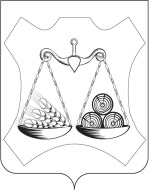    АДМИНИСТРАЦИЯ  ОКТЯБРЬСКОГО СЕЛЬСКОГО ПОСЕЛЕНИЯСЛОБОДСКОГО РАЙОНА  КИРОВСКОЙ ОБЛАСТИПОСТАНОВЛЕНИЕ 09.08.2021								                         № 72       					   п. ОктябрьскийО внесении изменений и дополнений  в Постановление администрации Октябрьского сельского поселения от 26.01.2021 № 7  «Об утверждении муниципальной программы «Противодействие экстремизму и профилактика терроризма на территориимуниципального образования Октябрьскоесельское поселение Слободского районана 2021-2023 годы»»В соответствии с Федеральными Законами от 06.03.2006 № 35-ФЗ «О противодействии терроризму», от 06.10.2003 № 131-ФЗ «Об общих принципах организации местного самоуправления в Российской Федерации», от 25.07.2002  № 114-ФЗ «О противодействии экстремистской деятельности», Указа Президента Российской Федерации от 15.02. 2006 № 116 «О мерах по противодействию терроризму», Устава МО Октябрьское сельское поселение Слободского района, Администрация постановляет:	1. Внести в Постановление администрации Октябрьского сельского поселения от 26.01.2021 № 7 «Об утверждении муниципальной программы «Противодействие экстремизму и профилактика терроризма на территории муниципального образования Октябрьское сельское поселение Слободского района на 2021-2023 годы»» (далее-Постановление), следующие изменения:	1.1. Раздел 3 муниципальной программы дополнить абзацем следующего содержания: «План мероприятий по реализации Стратегии противодействия экстремизму на территории муниципального образования Октябрьское сельское поселение Слободского района на 2021-2023г.г. приведен в Приложении № 3.»;	1.2. Дополнить муниципальную программу Приложением № 3 «План мероприятий по реализации Стратегии противодействия экстремизму на территории муниципального образования Октябрьское сельское поселение Слободского района на 2021-2023г.г.» (прилагается).2. Постановление обнародовать на информационном стенде и разместить в информационном бюллетене муниципального образования Октябрьское сельское поселение.3. Настоящее решение вступает в силу со дня его официального опубликования.Глава администрации Октябрьского сельского поселения				                 Е.В. Тимшина                                       															Приложение                                                                                                                                                                         к постановлению администрации                                                                                                                                                                            Октябрьского сельского поселения                                                                                                                                                                                  от 09.08.2021 № 72															Приложение № 3План мероприятий по реализации Стратегии противодействия экстремизму на территории муниципального образования Октябрьское сельское поселение Слободского района на 2021-2023г.г. 				_____________________________________________________№п/п                    Наименование      Сроки исполнения                           Исполнитель                           Исполнитель 1Мероприятия в области государственной национальной политикиМероприятия в области государственной национальной политикиМероприятия в области государственной национальной политикиМероприятия в области государственной национальной политики1.1.2Организация взаимодействия образовательных организаций Слободского района с ветеранскими организациями для совместного воспитания молодёжи на положительных примерах жизнедеятельности представителей разных народовПостоянноАдминистрация Октябрьского сельского поселения, Совет ветерановАдминистрация Октябрьского сельского поселения, Совет ветеранов1.2Проведение исследований по вопросам состояния межнациональных и межрелигиозных отношений, противодействия экстремизму в муниципальных образованиях1.2.1Проведение обучающих семинаров (круглые столы, собрания с родителями, учебные занятия и др.)ПостоянноМКОУ СОШ п. Октябрьский, администрация Октябрьского сельского поселения МКОУ СОШ п. Октябрьский, администрация Октябрьского сельского поселения 2Мероприятия в области государственной миграционной политикиМероприятия в области государственной миграционной политикиМероприятия в области государственной миграционной политикиМероприятия в области государственной миграционной политики2.1Участие в социальной и культурной адаптации иностранных граждан образовательных организаций и учреждений культурыПостоянноКлуб-филиал п. Октябрьский (филиал РЦКД), библиотека-филиал п. Октябрьский МКУ «Слободская библиотечная сеть», администрация Октябрьского сельского поселенияКлуб-филиал п. Октябрьский (филиал РЦКД), библиотека-филиал п. Октябрьский МКУ «Слободская библиотечная сеть», администрация Октябрьского сельского поселения    3Мероприятия в области образования и молодёжной политикиМероприятия в области образования и молодёжной политикиМероприятия в области образования и молодёжной политикиМероприятия в области образования и молодёжной политики3.1Создание в целях предупреждения (профилактики) экстремистских проявлений в молодёжной среде площадок для реализации потенциала несовершеннолетних лиц, развитие подростковых и молодёжных спортивных центров, мест интеллектуального досуга на территории муниципального образования3.1.2Создание на территории Слободского района условий для развития детских, молодёжных, спортивных некоммерческих организаций, создание спортивных площадок для реализации физического потенциала несовершеннолетних, а также мест интеллектуального досугаПостоянноКлуб-филиал п. Октябрьский (филиал РЦКД), библиотека-филиал п. Октябрьский МКУ «Слободская библиотечная сеть», дошкольное отделение образования, МКОУ СОШ п. Октябрьский, администрация Октябрьского сельского поселения3.2Реализация мер по поддержке молодежных программ, проектов и инициатив, направленных на формирование активной гражданской позиции, общероссийской гражданской идентичности, воспитание уважения к представителям различных национальностей и религий, укрепление нравственных ценностей, популяризацию литературного русского языка, культурных, национальных традиций России, профилактику неонацизма и экстремизма, взаимодействие с молодежными субкультурами неформальными движениями3.2.1Во взаимодействии с общественными, национальными, религиозными и молодежными объединениями организация проведения лекций, бесед, конференций, собраний, круглых столов по вопросам формирования у населения законопослушного поведения и чувства толерантности к лицам других национальностей, религиозных убежденийПостоянноАдминистрация Октябрьского сельского поселения3.2.2Проведение профилактических мероприятий в молодежной, религиозной и этнической среде, направленных на недопущение распространения экстремистских идеологий, выявление и пресечение фактов вовлечения лиц в экстремистскую деятельностьПостоянноАдминистрация Октябрьского сельского поселения    4Мероприятия в области государственной культурной политикиМероприятия в области государственной культурной политикиМероприятия в области государственной культурной политикиМероприятия в области государственной культурной политикиМероприятия в области государственной культурной политики4.1Проведение семинаров-совещаний работников органов и учреждений культуры с участием представителей национальных и религиозных организаций по предупреждению (профилактике) межнациональных и межрелигиозных конфликтовПостоянноАдминистрация Октябрьского сельского поселенияАдминистрация Октябрьского сельского поселенияАдминистрация Октябрьского сельского поселения5Актуализация муниципальных программ, планов, предусматривающих реализацию системы мер по противодействию (профилактике) радикализма и экстремизма, предупреждению межнациональных и межрелигиозных конфликтовАктуализация муниципальных программ, планов, предусматривающих реализацию системы мер по противодействию (профилактике) радикализма и экстремизма, предупреждению межнациональных и межрелигиозных конфликтовАктуализация муниципальных программ, планов, предусматривающих реализацию системы мер по противодействию (профилактике) радикализма и экстремизма, предупреждению межнациональных и межрелигиозных конфликтовАктуализация муниципальных программ, планов, предусматривающих реализацию системы мер по противодействию (профилактике) радикализма и экстремизма, предупреждению межнациональных и межрелигиозных конфликтовАктуализация муниципальных программ, планов, предусматривающих реализацию системы мер по противодействию (профилактике) радикализма и экстремизма, предупреждению межнациональных и межрелигиозных конфликтов5.1Актуализация муниципальных программ, планов, предусматривающих реализацию системы мер по противодействию (профилактике) радикализма и экстремизма, предупреждению межнациональных и межрелигиозных конфликтовПостоянноАдминистрация Октябрьского сельского поселенияАдминистрация Октябрьского сельского поселенияАдминистрация Октябрьского сельского поселения